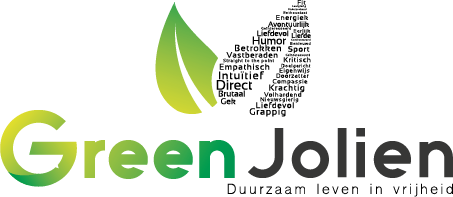 1. Definities						In deze algemene voorwaarden wordt verstaan onder:1.1 Algemene Voorwaarden: deze algemene voorwaarden.1.2 Opdrachtnemer: Jolien de Jong, GreenJolien, die deze algemene voorwaarden gebruikt voor het aanbieden van diensten.1.3 Opdrachtgever: de persoon, onderneming of instantie die de opdracht voor de werkzaamheden verstrekt.1.4 Coachee: degene die deelneemt aan een begeleidings-, advies- of coachingstraject, dat laatste als hij niet zelf de opdrachtgever is.1.5 Diensten: alle door opdrachtnemer aan de opdrachtgever geleverde producten en diensten waaronder coaching en andere vormen van begeleiding, dan wel advisering, alles in de ruimste zin des woord, alsmede alle andere ten behoeve van de opdrachtgever verrichte werkzaamheden, organisatie van evenementen, van welke aard dan ook, uitgevoerd in het kader van een opdracht, waaronder begrepen werkzaamheden die niet op uitdrukkelijk verzoek van opdrachtgever zijn verricht.2. Toepasselijkheid2.1 Deze algemene voorwaarden zijn van toepassing op alle aanbiedingen en overeenkomsten waarbij opdrachtnemer diensten en of werkzaamheden aanbiedt of levert. Afwijkingen van deze voorwaarden zijn slechts geldig indien deze uitdrukkelijk schriftelijk zijn overeengekomen.2.2 Niet alleen opdrachtnemer maar ook alle personen of ondernemingen die bij de uitvoering van enige opdracht voor de opdrachtgever zijn betrokken, kunnen op deze algemene voorwaarden een beroep doen.2.3 Deze algemene voorwaarden zijn ook van toepassing op aanvullende opdrachten en vervolgopdrachten van de opdrachtgever.2.4 Eventuele inkoop- of andere algemene voorwaarden van de opdrachtgever zijn niet van toepassing, tenzij deze door opdrachtnemer uitdrukkelijk schriftelijk zijn aanvaard.3. Offertes3.1 De door opdrachtnemer gemaakte offertes zijn vrijblijvend; zij zijn geldig gedurende 30 dagen, tenzij anders aangegeven. Opdrachtnemer is slechts aan de offertes gebonden indien de aanvaarding hiervan door de wederpartij schriftelijk binnen 30 dagen worden bevestigd.3.2 De prijzen in de genoemde offertes zijn exclusief BTW, tenzij anders aangegeven.3.3 Offertes zijn gebaseerd op de bij opdrachtnemer beschikbare informatie.4. Uitvoering van de overeenkomst4.1 Met de opdrachtnemer gesloten overeenkomsten leiden voor opdrachtnemer tot een inspanningsverplichting, niet tot een resultaatsverplichting, waarbij opdrachtnemer gehouden is zijn verplichtingen zodanig na te komen, als naar normen van zorgvuldigheid en vakmanschap naar de maatstaven van het moment van nakomen van opdrachtnemer verlangd kan worden. Opdrachtnemer zal de richtlijnen en gedragsregels van de International Coach Federation (ICF) naar beste inzicht en vermogen naleven.4.2 Indien en voor zover een goede uitvoering van de overeenkomst dit vereist, heeft opdrachtnemer het recht bepaalde werkzaamheden te laten verrichten door derden. Dit zal altijd in overleg met de opdrachtgever geschieden.4.3 De opdrachtgever draagt er zorg voor dat alle gegevens, waarvan opdrachtnemer aangeeft dat deze noodzakelijk zijn of waarvan de opdrachtgever redelijkerwijs behoort te begrijpen dat deze noodzakelijk zijn voor het uitvoeren van de overeenkomst, tijdig aan opdrachtnemer worden verstrekt. Indien de voor de uitvoering van de overeenkomst benodigde gegevens niet tijdig aan opdrachtnemer zijn verstrekt, heeft opdrachtnemer het recht de uitvoering van de overeenkomst op te schorten en/of de uit de vertraging voortvloeiende extra kosten volgens de gebruikelijke tarieven aan de opdrachtgever in rekening te brengen.4.4 Opdrachtnemer is niet aansprakelijk voor schade, van welke aard ook, doordat opdrachtnemer is uitgegaan van door de opdrachtgever verstrekte onjuiste en/of onvolledige gegevens, tenzij deze onjuistheid of onvolledigheid voor hem kenbaar behoorde te zijn.5. Contractduur en opzegging5.1 Als de tussen partijen gesloten overeenkomst betrekking heeft op het meer dan eenmaal leveren van dezelfde prestatie, wordt deze geacht te zijn aangegaan voor onbepaalde tijd tenzij uitdrukkelijk en schriftelijk anders is overeengekomen.5.2 Beide partijen kunnen te allen tijde de overeenkomst schriftelijk opzeggen. Indien de duur van de opdracht een jaar of langer is, dienen partijen een opzegtermijn van tenminste 3 maanden in acht te nemen.6. Wijziging van de overeenkomst6.1 Indien tijdens de uitvoering van de overeenkomst blijkt dat het voor een behoorlijke uitvoering noodzakelijk is om de te verrichten werkzaamheden te wijzigen of aan te vullen, zullen partijen de overeenkomst tijdig en in overleg dienovereenkomstig aanpassen.6.2 Indien partijen overeenkomen dat de overeenkomst wordt gewijzigd of aangevuld, kan het tijdstip van voltooiing van de uitvoering daardoor worden beïnvloed. Opdrachtnemer zal de opdrachtgever zo spoedig mogelijk hiervan op de hoogte stellen.6.3 Indien wijziging of aanvulling van de overeenkomst financiële en/of kwalitatieve consequenties heeft, zal opdrachtnemer de opdrachtgever zo spoedig mogelijk hiervan op de hoogte stellen.6.4 Indien een vast honorarium is overeengekomen zal opdrachtnemer daarbij aangeven in hoeverre de wijziging of aanvulling van de overeenkomst een overschrijding van dit honorarium tot gevolg heeft.7. Geheimhouding7.1 Partijen zijn verplicht tot geheimhouding van alle vertrouwelijke informatie die zij in het kader van hun overeenkomst van elkaar of uit andere bron hebben verkregen. Informatie geldt als vertrouwelijk als dit door de andere partij is medegedeeld of als dit voortvloeit uit de aard van de informatie.7.2 Aan de opdracht zal door opdrachtnemer niet zonder toestemming van de opdrachtgever extern gerefereerd worden.8. Intellectueel eigendom8.1 Voor zover auteurs-, merk-, modellen-, handelsnaam-, of andere rechten van intellectuele eigendom berusten op de door opdrachtnemer ter uitvoering van de overeenkomst geleverde diensten, is en blijft opdrachtnemer houder respectievelijk eigenaar van deze rechten. De opdrachtgever mag de stoffelijke dragers van deze rechten uitsluitend gebruiken voor het doel waartoe deze aan de opdrachtgever verstrekt zijn, deze niet vermenigvuldigen en auteurs-, merk-, model-, handelsnaam-, en andere aanduidingen niet wijzigen of verwijderen.8.2 Opdrachtnemer behoudt het recht om de bij de uitvoering van de werkzaamheden opgedane kennis voor andere doeleinden te gebruiken, voor zover hierbij geen vertrouwelijke informatie ter kennis van derden wordt gebracht.9. Betaling9.1 Betaling dient tenzij schriftelijk anders overeengekomen te geschieden binnen 14 dagen na factuurdatum, op een door opdrachtnemer aan te geven wijze in de valuta waarin is gefactureerd. Betaling zal plaatsvinden zonder aftrek, compensatie of opschorting uit welke hoofde dan ook.9.2 Indien de opdrachtgever de verschuldigde bedragen niet uiterlijk op de vervaldag heeft betaald, zal hij automatisch in gebreke zijn, zonder dat verdere ingebrekestelling vereist is. In geval van betalingsverzuim door de opdrachtgever is opdrachtnemer gerechtigd alle ten behoeve van de opdrachtgever te verrichten werkzaamheden met onmiddellijke ingang te staken of op te schorten, zonder dat hij daarvoor op enige wijze jegens de opdrachtgever schadeplichtig kan worden gesteld.9.3 Ingeval van betalingsverzuim is de opdrachtgever voorts een vertragingsrente verschuldigd over de openstaande vorderingen gelijk aan de wettelijke rente.9.4 In geval van liquidatie, faillissement of surseance van betaling van de opdrachtgever zullen de vorderingen van opdrachtnemer en de verplichtingen van de opdrachtgever jegens opdrachtnemer onmiddellijk opeisbaar zijn.9.5 Door de opdrachtgever gedane betalingen strekken steeds ter afdoening in de eerste plaats van alle verschuldigde rente en kosten, in de tweede plaats van opeisbare facturen die het langst open staan, zelfs al vermeldt de opdrachtgever dat de voldoening betrekking heeft op een latere factuur.9.6 Als van opdrachtnemer meer dan de gebruikelijke inspanning wordt verlangd ter uitvoering van de overeenkomst, kan opdrachtnemer voor aanvang van de werkzaamheden betaling (of gelijk te stellen zekerheid) eisen.10. Incassokosten10.1 In geval opdrachtnemer om hem moverende reden besluit een vordering wegens niet-betaling van een of meer niet betaalde facturen langs gerechtelijke weg te incasseren, is de opdrachtgever naast de verschuldigde hoofdsom en rente, tevens gehouden alle in redelijkheid gemaakte gerechtelijke en buitengerechtelijke kosten te vergoeden. Daaronder zullen steeds zijn begrepen de kosten van incassobureaus, alsmede de kosten en honoraria van deurwaarders en advocaten, ook indien deze de in rechte toe te wijzen proceskosten overschrijden. De vergoeding van gemaakte gerechtelijke en buitengerechtelijke kosten bedraagt tenminste 15% van de verschuldigde hoofdsom.11. Aansprakelijkheid11.1 Opdrachtnemer aanvaardt geen enkele aansprakelijkheid, hoe dan ook, voor schade ontstaan door of in verband met door hem verrichte diensten, werkzaamheden of organisatie van evenementen, tenzij de opdrachtgever aantoont dat de schade is veroorzaakt door opzet of grove schuld van opdrachtnemer.11.2 De aansprakelijkheid van opdrachtnemer is beperkt tot de factuurwaarde van de opdracht, althans dat gedeelte van de opdracht waarop de aansprakelijkheid betrekking heeft.11.3 In afwijking van hetgeen in lid 2 van dit artikel is bepaald wordt bij een opdracht met een langere looptijd dan zes maanden, de aansprakelijkheid verder beperkt tot het over de laatste zes maanden verschuldigde factuurbedrag.11.4 Indien door of in verband met het verrichten van diensten door opdrachtnemer of anderszins schade aan personen of zaken wordt toegebracht, waarvoor opdrachtnemer aansprakelijk is, zal die aansprakelijkheid zijn beperkt tot het bedrag van de uitkering uit hoofde van de door opdrachtnemer afgesloten algemene aansprakelijkheidsverzekering, met inbegrip van het eigen risico dat opdrachtnemer in verband met die verzekering draagt.11.5 Elke aansprakelijkheid van opdrachtnemer voor bedrijfsschade of andere indirecte schade of gevolgschade, van welke aard dan ook, is nadrukkelijk uitgesloten.12. Annulering of beëindiging van de overeenkomst12.1 Opdrachtnemer heeft het recht om zonder opgave van reden een cursus, training, begeleidings-/coachingstraject of organisatie van een evenement te annuleren of deelname van een pdrachtgever te weigeren dan wel de door de opdrachtgever aangewezen coachee te weigeren, in welke gevallen de opdrachtgever recht heeft op terugbetaling van het volledige door deze aan opdrachtnemer betaalde bedrag.12.2 De opdrachtgever voor een cursus, training, begeleidings- of coachingstraject of organisatie van een evenement heeft het recht deelname aan of de opdracht voor een cursus, training, begeleidings- of coachingstraject te annuleren per aangetekend verzonden brief.12.3 Annulering door de opdrachtgever van de opdracht kan tot 4 weken voor aanvang van de cursus, training, begeleidings- of coachingstraject kosteloos geschieden. Bij het uitblijven van annulering is de opdrachtgever verplicht het totaalbedrag van de cursus, training, begeleidings- of coachingstraject te voldoen.12.4 Bij annulering binnen 4 weken tot en met 1 week voor aanvang van de cursus, training, begeleidings- of coachingstraject is opdrachtnemer gerechtigd om 50% van het verschuldigde bedrag in rekening te brengen en bij annulering binnen een week het volledige bedrag.12.5 Ingeval de opdrachtgever dan wel de door de opdrachtgever aangewezen coachee na aanvang van de cursus, training, begeleidings- of coachingstraject de deelname tussentijds beëindigt of daaraan anderszins niet deelneemt, heeft de opdrachtgever geen recht op enige terugbetaling, tenzij de bijzondere omstandigheden van het geval, naar het oordeel van opdrachtnemer, anders rechtvaardigen.12.6 Een individueel begeleidings- of coachingsgesprek kan tot 48 uur voor aanvang van het gesprek kosteloos worden afgezegd c.q. verplaatst. Bij afzegging c.q. verplaatsing binnen 48 uur is opdrachtnemer gerechtigd om het volledige tarief dat is afgesproken voor het gesprek in rekening te brengen. Indien de opdrachtgever dan wel de aangewezen coachee niet op het geplande gesprek verschijnt, worden dezelfde tarieven gehanteerd.12.7 Als één der partijen wezenlijk tekort schiet in de nakoming van haar verplichtingen en, na hier uitdrukkelijk door de andere partij op gewezen te zijn, deze verplichting niet binnen een redelijke termijn alsnog nakomt, is de andere partij bevoegd de overeenkomst te beëindigen zonder dat de beëindigende partij de tekortkomende partij enige vergoeding verschuldigd is. De tot de beëindiging geleverde prestaties worden op de overeengekomen wijze betaald.12.8 Bij annulering van een evenement dat opdrachtnemer organiseert worden alle kosten die reeds zijn gemaakt ten behoeve van het evenement volledig in rekening gebracht bij opdrachtgever13. Persoonsgegevens en Privacyverklaring13.1 Door het aangaan van een overeenkomst met opdrachtnemer wordt aan opdrachtnemer toestemming verleend voor automatische verwerking van de uit de overeenkomst verkregen persoonsgegevens. Deze persoonsgegevens zal opdrachtnemer uitsluitend gebruiken voor zijn eigen activiteiten.13.2 Op de verwerking van persoonsgegevens is de Privacyverklaring van GreenJolien van toepassing.14. Geschillen14.1 Op iedere overeenkomst tussen opdrachtnemer en de opdrachtgever is Nederlands recht van toepassing.14.2 Geschillen voortvloeiend uit overeenkomsten waarop deze algemene voorwaarden van toepassing zijn en die niet behoren tot de competentie van de kantonrechter, zullen worden onderworpen aan de bevoegde rechter van het arrondissement waarbinnen opdrachtnemer gevestigd is.